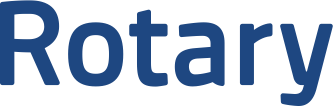 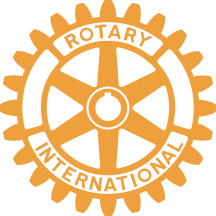        Club of Greater Huntsville,                        Alabama U.S.A.What does it cost to join the Rotary Club of Greater Huntsville?RCGH has two membership options to meet the needs of any potential Rotarian: our Standard Membership option and a Flex Membership option.  All meetings are available in-person and via ZOOM.  The Standard Membership Option due’s structure includes financial support to Rotary International and to our club foundation/fundraising efforts that help projects that affect our community and other areas of the world.  The cost of lunch IS INCLUDED in the quarterly dues. The Flex Membership Option is ideal for people who want to be Rotarians, participate in service projects and social events*, and be a part of all that Rotary offers, but cannot attend meetings.  The cost of lunch is NOT included in quarterly dues.  Flex members who wish to attend a lunch meeting in-person or an evening social will have a $20 charge to cover lunch cost.*Evening socials are in lieu of daytime lunch meetings.  Cost of food at these events is the same rate as lunches.Standard Membership OptionStandard Charges:New Member Fee (Due Upon Induction):      $100  RCGH Foundation Contribution (annual):    $100             Quarterly Dues (Spouse Dues $100):            $175   (includes cost of lunch)                                                                    Every Rotarian Every Year (RI quarterly):       $25  Club Fundraising:  Once a year event:	 $75                                        Typically, a large event with Sponsors, and each club member is assessed a single ticket fee.  Expenses also associated with event accounted for, to obtain net amount raised.FLEX MEMBERSHIP OPTIONStandard Charges:New Member Fee (Due Upon Induction):      $100  RCGH Foundation Contribution (annual):    $100             Quarterly Dues:				          $50                                                                       Every Rotarian Every Year (RI quarterly):       $25 (optional/recommended) Club Fundraising:  Once a year event:	 $75 (optional/recommended)                                       Typically, a large event with Sponsors, and each club member is encouraged to purchase at least a single ticket fee to support this event.Statements for all members are emailed at beginning of each quarter and due in 30 days, with $25 late fee assessed for late payments. Payments can be made by check (hand delivered or mailed to PO BOX), or auto charged to a credit card maintained on file with Treasury.Optional Club Supported Charges:Polio Plus Campaign:	$100-requested amount.  Each member is asked to contribute some amount no matter how small.  Paul Harris Fellow (PHF):$$-Additional contributions to Rotary International which count towards your PHF qualification at each $1,000.Uganda Scholarships:		$180/Student-Arranged through the Foundation with Rodger Qualls.  Specific student assigned to sponsoring member.Annual Campaign.        Club of Greater Huntsville,                        Alabama U.S.A.Service Above SelfWays To Be Engaged In Your Club, Community, and WorldCLUBClub Leadership:  Become a leader in your club and help the club grow and become a greater presence and asset to the community.	Officers	Board Members	Committee Chairs/DirectorsCommittee Membership:  Be active on a committee that meets your interest.	Membership:	        Works toward membership growth and 					         engagement of current members.	Community Service: A variety of service projects that benefit 				         our community.	Vocational Service:  Uses the vocational skills of members to 				         help engage others, especially young 					people in a variety of projects.	International Service:  Working on international projects to 					include the Uganda school project.	New Generation:  Youth services to include Rotaract (college 				    and young adults) and Interact (high school).	Public Relations: Includes communication of club activities 				    through a variety of avenues to include social 				    media/web page.	Fundraising: 	    Raises money to support club service projects.	Grants:		    Grant writing and submission in support of club 				    local and international projects.	Rotary International Foundation: Coordinates with District to 				    raise money for polio eradication and other 				    projects.	Special Functions:  Do you have a skill that would be an asset 				    to the club?						Audio Visual						Photography						Information Technology						Event planning/coordination						FundraisingLOCAL COMMUNITYThe Rotary Club of Greater Huntsville participates in and supports a variety of local community programs.  Some of these include:	Wheelchair ramp builds	CASA Winterization	Cleaning of Veterans’ Memorial	KidzSafe	Rotary Education Assistance Program	Rotary Circle Clock	First Stop Outreach Drive	Technical guidance/support to Jemison High School robotics 		Team	HEALSINTERNATIONAL SERVICEThe Rotary Club of Greater Huntsville participates in and supports international programs as well.  Some of these are:	Polio eradication	High school scholarships for Ugandan girls	Collect, store, pack, and ship books, school furniture, and 		supplies to support a school in Uganda	Participates with the University of Alabama at Huntsville to 		provide overnight housing for international visitors.	Peace Corps Map ProjectThese are only some of the ways that the Rotary Club of Huntsville’s People of Action carry out the motto “Service Above Self”